РОЗПОРЯДЖЕННЯ МІСЬКОГО ГОЛОВИм. Сумивід      02.05.2018       № 150-РКеруючись пунктом 8 частини четвертої статті 42 Закону України «Про місцеве самоврядування в Україні»1. Унести зміни до розпорядження міського голови від 23.04.2018 № 143-Р «Про скликання чергової сесії Сумської міської ради VІІ скликання 30 травня 2018 року» а саме: 1.1. У пункті 1 розпорядження замість слів та цифр «30 травня 2018 року» записати слова та цифри «23 травня 2018 року». 1.2. У підпункті 4.4. пункту 4 розпорядження замість слів та цифр «24 квітня  2018 року» записати слова та цифри «17 квітня 2018 року». Міський голова								О.М. ЛисенкоБожко Н.Г. 700-615Розіслати: згідно зі списком.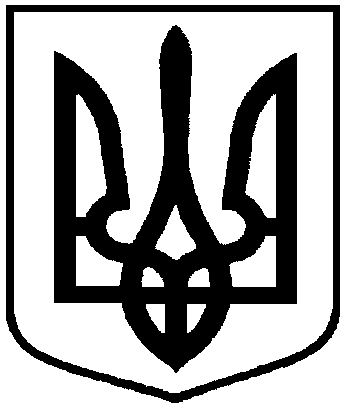 Про внесення змін у розпорядження міського  голови  від  23.04.2018 № 143-Р «Про скликання чергової сесії Сумської міської ради VІІ скликання 30 травня 2018 року»